



Sorting Sal Services Costs:
I love doing what I do and have and still do lots of it for no fee. Insurance coverage that protects you and I means that I need to ask you to quickly take a guess/self-assess of amount of things in the space you want help with so that you know what rating it is likely to be. I will of course then need to visit and/confirm this with you but that doesn’t take very long to do usually. N.B. Usually CIRS categories 1 – 5 are where collectors, downsizing and family estates fall in the 1 – 3 rating but not always. The rates for my professional services once you know this are with a 10% discount for seniors/those in receipt a health care card: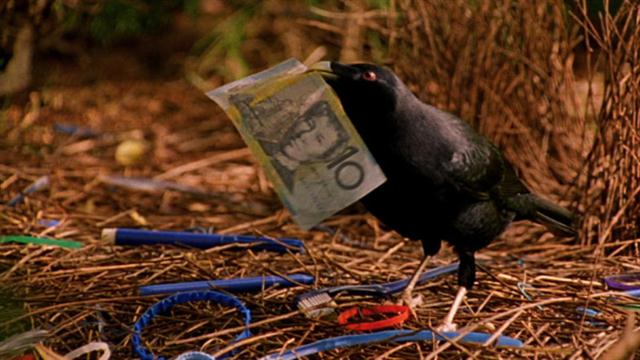 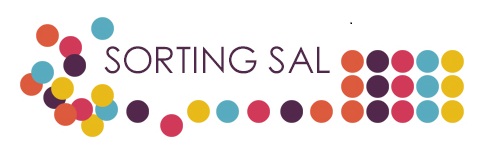 $45 per hour CIRS 1 – 3 rating – Sorting Sal 
$55 per hour CIRS 4 – 5 rating – Sorting Sal 

$70 per hour CIRS 6 – 10 rating – Sorted Out and Savvy Kids 
$75 per hour CIRS 6 – 10 rating - Sorting Out Ourselves – Family 
$85 per hour CIRS 6 – 10 rating – Sorting Sal Special Support – Adult 
$85 per hour CIRS 6 – 10 rating - Sorting Sal Special Support Group Facilitation 

N.B Package prices for 3-15 hours also available.
Do you have a unique project?
Then start with a 3 hour session for $240 which will provide the opportunity to fully assess your requirements 
and then we can work out a plan to get you there.Want to Sort It? (CIRS 6 – 10)
Then purchase A Sort It Home Organizing package.
This package entitles you to 15 hours of organising services in your home that may be used in a minimum of 3 hour blocks over 5 sessions.  People are often amazed at what they can get done in a short space of time.  Cost for 15 hours is $1125.Virtual Organising
An alternative to having me on site in your home is to book in for a virtual organising session on the phone or via Skype.  This option is best suited to someone either in remote locations or require a quick session to get you started. 
Cost for this option is $70 per hour, which may be used in a minimum of 20 minute blocks.